Le traîneau du Père Noël a disparu ! Pouvez-vous résoudre l’énigme ? Les personnages : le Père Noël; la Mère Noël; le Père Fouettard; Rodolphe; Tornade; Danseur; Furie; Fringant; Comète; Cupidon; Tonnerre; Éclair; le lutin. Les lieux : La maison du Père Noël ; la grange ; la forêtLes objets : La hotte ; le traîneau; le houx. L’énigme résolue : Le renne Furie a caché le traîneau car il était devenu jaloux du Père Noël. Il n’avait pas eu droit aux biscuits de la Mère Noël. Il est aidé de deux complices Rodolphe et Eclair. Furie est celui qui est allé dans la foret car il a mangé du houx et a une indigestion. Première activité : Mettre les élèves en groupe de 4 ou 8. Chaque groupe reçoit une première enveloppe avec des cartes illustrées et des cartes avec des noms/mots. Ils doivent former les bonnes paires. Quand ils ont les bonnes paires, ils passent à l’étape deux. Deuxième activité : Donnez une deuxième enveloppe. Dans cette enveloppe, il y a 8 cartes. Une ou deux pour chaque membre de l’équipe. Chaque membre de l’équipe prend une/deux carte(s) avec les informations du rapport de police.  Les élèves ont le droit de lire leur(s) propre(s) carte(s) à voix haute mais ils n’ont pas le droit la/les passer à quelqu’un d’autre. Les autres doivent donc bien écouter. Avec les informations, ils doivent résoudre l’énigme. Les élèves ont le droit à une grande feuille A3 et un crayon pour répondre aux questions suivantes : Qui ?Où ?Quand ? Pourquoi ?Comment ?Informations supplémentaires pour le profTornade (Dasher) - Le plus rapide.Danseur (Dancer) - Le plus gracieux.  Furie (Prancer) - Le plus puissant.Fringant (Vixen) - Beau et puissant.Cométe (Comet) - Il apporte le bonheur aux enfants.Cupidon (Cupid) - Elle amène l'amour aux enfants.Tonnerre (Donner) -Éclair (Blitzen) - Elle apporte la lumièreLe Père Noëlla Mère NoëlLa forêt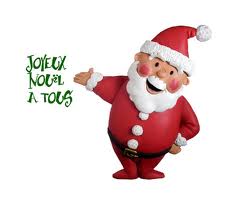 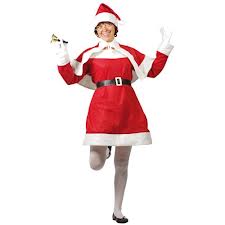 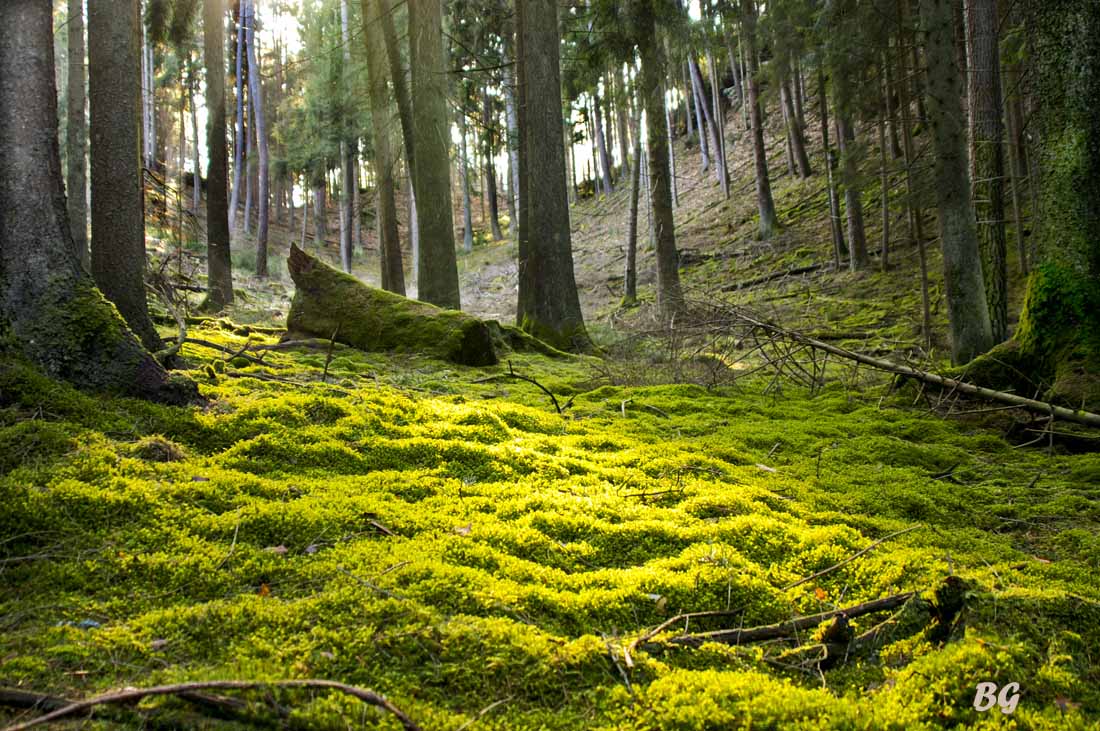 RodolpheTornadeDanseurLe chaletLa hotteLe traîneau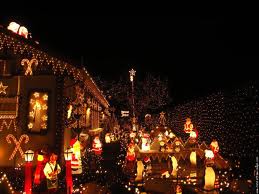 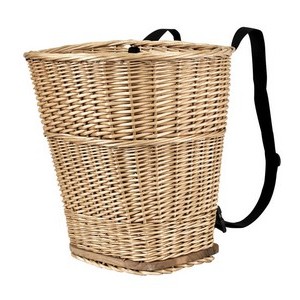 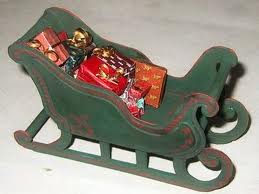 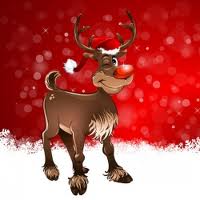 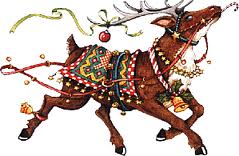 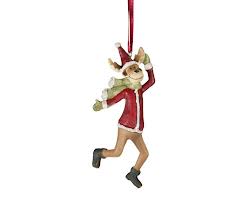 FurieFringantComète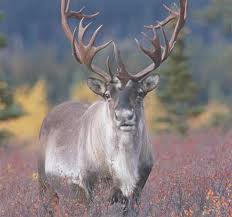 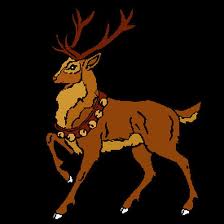 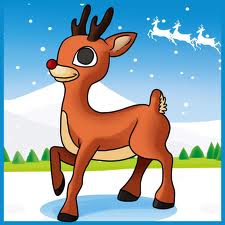 CupidonTonnerreLa grange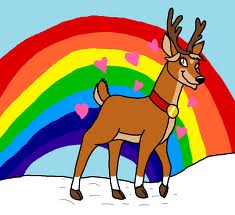 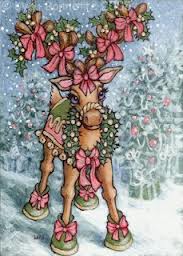 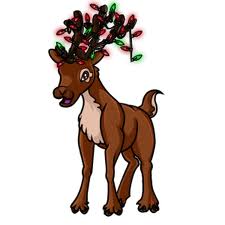 ÉclairLe lutinLe houx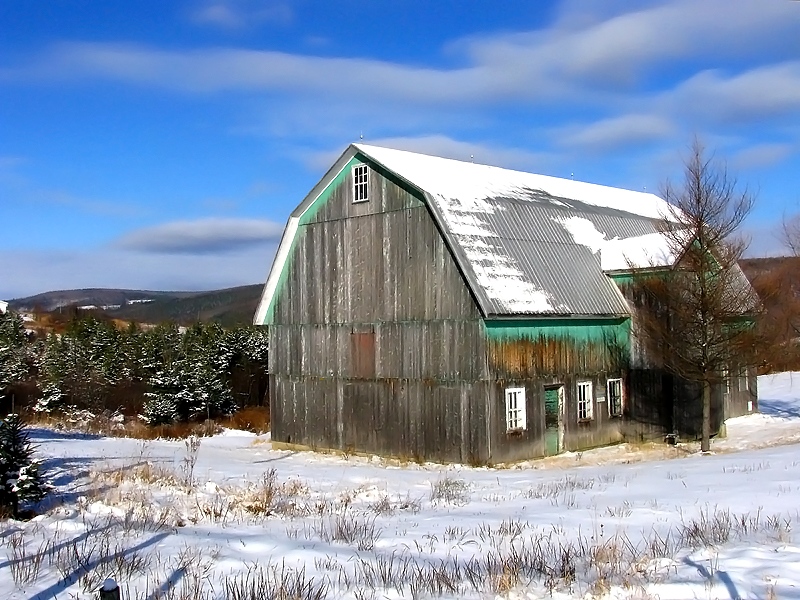 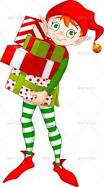 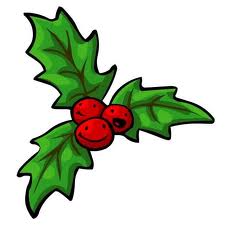 